            Государственный земельный надзор сегодня - это комплекс мероприятий, проводимых в целях соблюдения обязательных требований земельного законодательства Российской Федерации, направленных на предупреждение выявление и пресечение нарушений в сфере земельных отношений.            На территории Тальменского района уполномоченными лицами,  ответственными за выполнения функции по  государственному земельному надзору  являются  главный государственный инспектор по использованию и охране земель Тальменского района  Хохлова Ирина Сергеевна и заместитель главного государственного инспектора по использованию и охране земель Тальменского района Эрмиш Наталья Владиславовна.            Государственный земельный надзор осуществляется  за соблюдением обязательных требований: - о недопущении самовольного занятия земель, земельного участка или части земельного участка, в том числе использования земель, земельного участка или части земельного участка, лицом, не имеющим предусмотренных законодательством прав на них; - обязательных требований об использовании земельных участков по целевому назначению в соответствии с их принадлежностью к той или иной категории земель и (или) разрешенным использованием; - обязательных требований, связанных с обязательным использованием земель, предназначенных для жилищного или иного строительства, садоводства, огородничества и личного подсобного хозяйства, в указанных целях в течение установленного срока;  - органами государственной власти и органами местного самоуправления требований земельного законодательства при предоставлении земель, земельных участков, находящихся в государственной и муниципальной собственности; - обязательных требований, связанных с обязанностью по приведению земель в состояние, пригодное для использования по целевому назначению; - исполнения предписаний об устранении нарушений обязательных требований, выданных должностными лицами в пределах их компетенции.            Одной из важных функций государственного земельного надзора, направленной на профилактику нарушений обязательных требований является выдача предостережений.      Таким образом, при осуществлении государственного контроля (надзора), проведение профилактических мероприятий, направленных на снижение риска причинения вреда (ущерба), является приоритетным по отношению к проведению контрольных (надзорных) мероприятий.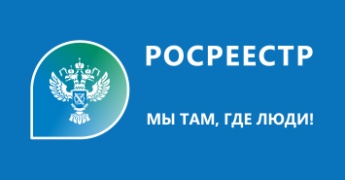 Выполнение функции при осуществлении федерального государственного земельного надзора